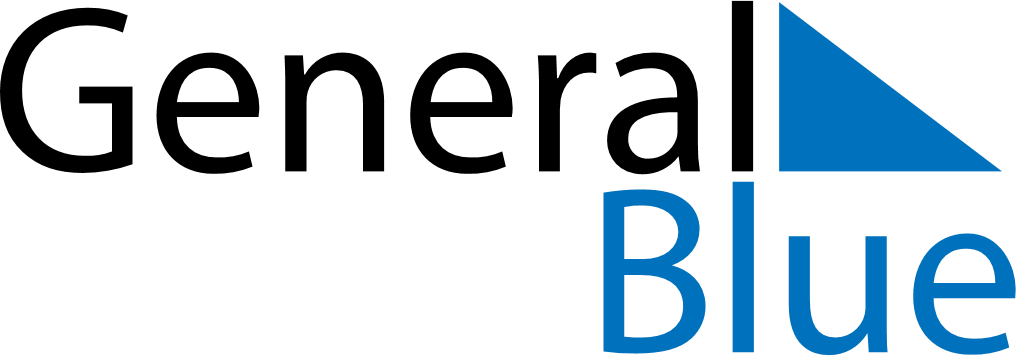 March 2024March 2024March 2024March 2024March 2024March 2024March 2024Fehergyarmat, Szabolcs-Szatmar-Bereg, HungaryFehergyarmat, Szabolcs-Szatmar-Bereg, HungaryFehergyarmat, Szabolcs-Szatmar-Bereg, HungaryFehergyarmat, Szabolcs-Szatmar-Bereg, HungaryFehergyarmat, Szabolcs-Szatmar-Bereg, HungaryFehergyarmat, Szabolcs-Szatmar-Bereg, HungaryFehergyarmat, Szabolcs-Szatmar-Bereg, HungarySundayMondayMondayTuesdayWednesdayThursdayFridaySaturday12Sunrise: 6:10 AMSunset: 5:13 PMDaylight: 11 hours and 3 minutes.Sunrise: 6:08 AMSunset: 5:15 PMDaylight: 11 hours and 6 minutes.34456789Sunrise: 6:06 AMSunset: 5:16 PMDaylight: 11 hours and 10 minutes.Sunrise: 6:04 AMSunset: 5:18 PMDaylight: 11 hours and 13 minutes.Sunrise: 6:04 AMSunset: 5:18 PMDaylight: 11 hours and 13 minutes.Sunrise: 6:02 AMSunset: 5:19 PMDaylight: 11 hours and 16 minutes.Sunrise: 6:00 AMSunset: 5:21 PMDaylight: 11 hours and 20 minutes.Sunrise: 5:58 AMSunset: 5:22 PMDaylight: 11 hours and 23 minutes.Sunrise: 5:56 AMSunset: 5:24 PMDaylight: 11 hours and 27 minutes.Sunrise: 5:54 AMSunset: 5:25 PMDaylight: 11 hours and 30 minutes.1011111213141516Sunrise: 5:52 AMSunset: 5:27 PMDaylight: 11 hours and 34 minutes.Sunrise: 5:50 AMSunset: 5:28 PMDaylight: 11 hours and 37 minutes.Sunrise: 5:50 AMSunset: 5:28 PMDaylight: 11 hours and 37 minutes.Sunrise: 5:48 AMSunset: 5:30 PMDaylight: 11 hours and 41 minutes.Sunrise: 5:46 AMSunset: 5:31 PMDaylight: 11 hours and 44 minutes.Sunrise: 5:44 AMSunset: 5:33 PMDaylight: 11 hours and 48 minutes.Sunrise: 5:42 AMSunset: 5:34 PMDaylight: 11 hours and 51 minutes.Sunrise: 5:40 AMSunset: 5:36 PMDaylight: 11 hours and 55 minutes.1718181920212223Sunrise: 5:38 AMSunset: 5:37 PMDaylight: 11 hours and 58 minutes.Sunrise: 5:36 AMSunset: 5:39 PMDaylight: 12 hours and 2 minutes.Sunrise: 5:36 AMSunset: 5:39 PMDaylight: 12 hours and 2 minutes.Sunrise: 5:34 AMSunset: 5:40 PMDaylight: 12 hours and 5 minutes.Sunrise: 5:32 AMSunset: 5:42 PMDaylight: 12 hours and 9 minutes.Sunrise: 5:30 AMSunset: 5:43 PMDaylight: 12 hours and 13 minutes.Sunrise: 5:28 AMSunset: 5:45 PMDaylight: 12 hours and 16 minutes.Sunrise: 5:26 AMSunset: 5:46 PMDaylight: 12 hours and 20 minutes.2425252627282930Sunrise: 5:24 AMSunset: 5:47 PMDaylight: 12 hours and 23 minutes.Sunrise: 5:22 AMSunset: 5:49 PMDaylight: 12 hours and 27 minutes.Sunrise: 5:22 AMSunset: 5:49 PMDaylight: 12 hours and 27 minutes.Sunrise: 5:20 AMSunset: 5:50 PMDaylight: 12 hours and 30 minutes.Sunrise: 5:18 AMSunset: 5:52 PMDaylight: 12 hours and 34 minutes.Sunrise: 5:16 AMSunset: 5:53 PMDaylight: 12 hours and 37 minutes.Sunrise: 5:14 AMSunset: 5:55 PMDaylight: 12 hours and 41 minutes.Sunrise: 5:12 AMSunset: 5:56 PMDaylight: 12 hours and 44 minutes.31Sunrise: 6:10 AMSunset: 6:58 PMDaylight: 12 hours and 47 minutes.